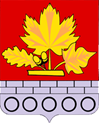 ПРОЕКТСОВЕТ  КРАСНОСЕЛЬСКОГО ГОРОДСКОГО ПОСЕЛЕНИЯГУЛЬКЕВИЧСКОГО РАЙОНАР Е Ш Е Н И Е___сессии   __  созыва____________                                                                                 № ___пос. КрасносельскийО внесении изменений в решение5 сессии III созыва Совета Красносельского городского поселенияГулькевичского района от 18 декабря 2014 года № 9  «Об утверждении Правил благоустройства территории Красносельского городского поселения Гулькевичского района»В целях приведения нормативного правового акта в соответствие с действующим законодательством, Совет Красносельского городского поселения Гулькевичского района решил:1. Внести в приложение №1 к решению 5 сессии III созыва Совета Красносельского городского поселения Гулькевичского района от 18 декабря  2014 года № 9 «Об утверждении Правил благоустройства территории Красносельского городского поселения Гулькевичского района» следующие изменения:          1) В разделе III «Требования к содержанию и внешнему виду зданий и сооружений»:	подраздел 28 дополнить пунктом 28.3.3 следующего содержания:«Запрещается использование	в текстах и изображениях на информационных конструкциях символов и надписей на иностранных языках, а также трансляций, за исключением случаев указания фирменных наименований юридических лиц, являющихся коммерческими организациями, товарных знаков и знаков обслуживания, зарегистрированных в установленном порядке федеральным органом исполнительной власти по интеллектуальной собственности.».2. Опубликовать решение в общественно-политической газете Гулькевичского района в «24 часа» и разместить на сайте администрации Красносельского городского поселения Гулькевичского района http://gp-krasnoselskoe.ru в сети «Интернет».3. Контроль за выполнением настоящего решения возложить на депутатскую комиссию Красносельского городского поселения Гулькевичского района по жилищно-коммунальному хозяйству, благоустройству, архитектуре, транспорту и связи.                                                        4. Решение вступает в силу после его официального опубликования.Глава Красносельского городскогопоселения Гулькевичского района __________________ А.И.РогозаПредседатель Совета  Красносельского городского  Гулькевичского района ________________  А.Г. Моловцева